York Christian Sports Fellowship Constitution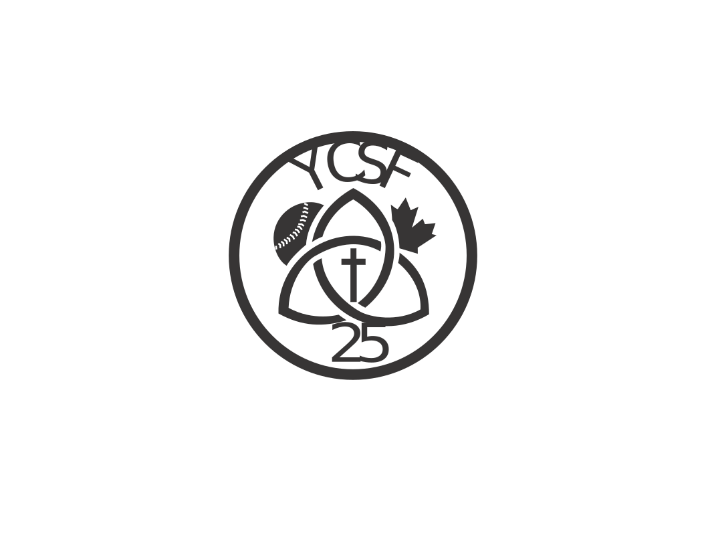 IntroductionThe League shall be henceforth known as the “York Christian Sports Fellowship” and referred to in this document as the Y.C.S.F. The purpose of Y.C.S.F. will be to provide ALL participating member s with enjoyment, fellowship and outreach to non -Christians. The control and management of the Y.C.S.F. shall be vested in a Board of Directors, elected by their peers as provided in the Y.C.S.F. constitution. This Board of Directors is also commonly called “The Executive”.Y.C.S.F. is a league that is run by volunteers. Therefore its success depends on the participation and commitment of its membership.About The LeagueStatement of ObjectivesTo reflect Christ in all our activities and actions so that non-believers may be attracted to Him.To effect an outreach for Christ through sports activities.To provide for fellowship and exercise in a Christian atmosphere.To ensure that in all sports activities organized or sponsored by York Christian Sports Fellowship, outreach and Christian fellowship come before competition.To ensure that in all organizational aspects relating to the formation of teams or leagues under the sponsorship of Y.C.S.F., the principles outlined above shall apply.To schedule activities so that they will not conflict with local church activities, wherever possible.To avoid scheduling any sports activities on Sunday.To ensure that in all activities sponsored by Y.C.S.F. fellowship of Christian believers will be stressed, and denominational differences will not be discussed.To maintain an effective outreach to the unsaved and to edify those new and old in their faith, the Home team is to give 5 minute devotional at the beginning of each game.To work in harmony with all established Christian denominational churches and other established churches that adhere to the basic fundamentals of Christianity and that are in good standing with the community, not proselytizing or causing controversy.To work in harmony with Willowgrove and to respect / adhere to their rules and policies.Statement of FaithAbout GodGod is Creator, Sustainer and Ruler of the UniverseGod is One, who exists in Three Persons: Father, Son, and Holy Spirit.About Jesus ChristJesus Christ is God’s only begotten Son.His sinless life was sacrificed on the cross for the remission of Sin.He rose from the dead and is alive forever more.He is coming in bodily form for the Church.About the Holy SpiritThe Holy Spirit is co -equal with God the Father and God the Son.He is the promised comforter who dwells in the life of the born-again child of God.He convicts the world of Sin.About the BibleWe believe the Bible to be God-inspired, inerrant in its original form.It is our only guide to faith and living.About the ChurchMade up of people who have repented and are trusting in Jesus Christ as Saviour and Lord.Recognizes Jesus Christ as its Head.Its task: Glorify God, Make Christ known worldwide, minister to people.About DoctrineIn all other matters we recognize the power and ability of the local church to set doctrine within its community. By-LawsBoard of DirectorsA collaborative group of members of the Y.C.S.F league. They may appoint a Point Person for centralized communication and a Treasurer for handling the finances. The Board of Directors will have the authority to add or to fill a vacancy in the Board as required.The Board shall be empowered to suspend or expel any player for conduct detrimental to the philosophy and/or operation of the Y.C.S.F.The Board shall be empowered to overrule all appeals and/or protests.The Board shall act upon any situation not provided for in the rules of “Softball (Slo-Pitch) Rules” and shall do so as a majority (i.e. at least two members shall rule upon any situation.)The Board of Directors will be responsible for assigning all duties in matters relating to the operation of the league.A member of the Board of Directors may be dismissed with a 75% majority vote from the voting membership.Election Eligibility and ProcedureTo be eligible for he Board of Directors, a person must:Be a member of his team’s local church, and have been in Y.C.S.F. for a minimum of two years orBeen in Y.C.S.F. for a minimum of 4 yearsThe Board of Directors may be nominated from the general membership.Team Representatives Team Reps shall consist of at least one team member from each church represented and is preferably be the coach or manager of their respective team.It is each team’s responsibility to appoint a team representative.Team Reps shall be responsible for suggesting policy.Team Reps shall be responsible to know, adhere to, and enforce league policies and rules.They shall be responsible for the sportsmanship -like conduct of their team while on the playing field, in keeping with Christian standards.FinancialThe league fiscal year shall terminate on October 31st.Semi-annual reports will be presented to the membership at the general meetings.The annual budget will be presented at the spring meeting and is to be approved by the board and team reps.Annual team fees will be presented at the spring meeting as part of the budget.Two signatures are required on every cheque.The signing officers will be any two board members.Bills are to be paid in a timely manner.The revenue obtained from team fees shall be applied in whole toward the general expenses of the league.The revenue obtained from team entrance fees shall be used principally for major improvement projects, and not for the general expenses of the league.MeetingsBoard Meeting - A minimum of three members of the board shall constitute a board quorum provided that all members of the board were given notice of the time and place at least three days prior to the meeting.General Meeting - A minimum of 50 percent of the Team Reps and 2 members of the Board being present shall constitute a quorum for general meeting purposes, provided that a minimum of seven days’ notice was given to the general membership.Amendments to the ConstitutionThe constitution may be amended only by a majority vote at a general meeting. The amendment(s) must be forwarded to all team representatives at least one week prior to the general meeting.Emergency League DecisionsEmergency league decisions will be done by the board quorum, if conditions permit. Job DescriptionsPoint PersonShall be the person committed to providing centralized communication on behalf of The Board to the Team Reps and/or all league membersThis person shall be responsible for calling the Spring MeetingShall be responsible for gathering The Board for meetings and/or in cases when a league decision needs to be madeTreasurerShall be responsible for all league funds and financial records.Shall present the proposed budget at the spring meeting for approval.Responsible to ensure Cheque Writing Policy is adhered to.Authorized to sign cheques.The Treasurer shall pay all bills by cheque and shall keep an accurate account of all transactions including deposits.He shall have a casting vote and oversee the general welfare of the league.